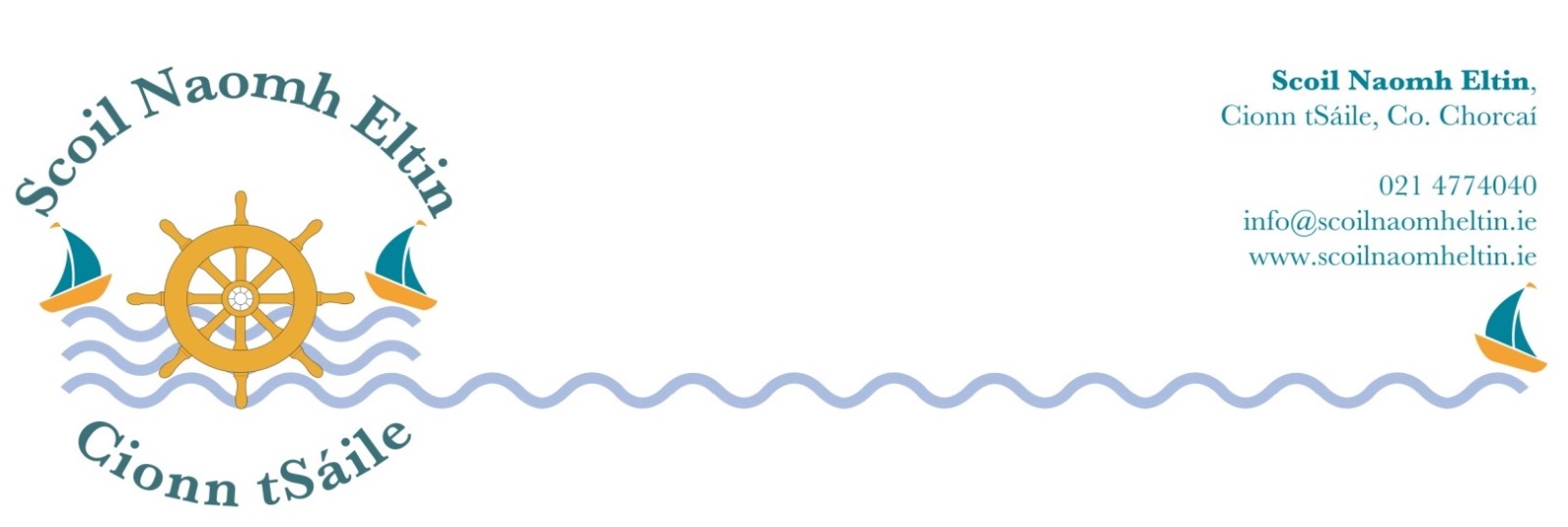 4th Class Booklist2018 - 2019Gaeilge:		Abair Liom F								Folens		   		English:		Handwriting Made Easy Looped Style	4th class		CJ Fallon    			Word Wise 4 							CJ FallonMaths:		Master your Maths 4 						CJ FallonFallons Table Book							FallonsMusic:	Tin Whistle in Key of DCopies:1 A4 Hardback Copy for Homework2 Maths Copies6 x 88 page copiesPlease have all books and copies covered in clear plastic and clearly labelled on the front covers. Children will need pencils, eraser, pencil sharpener, long ruler, red biro, blue biro, colouring pencils and highlighters. I would ask that your child has a child-safe scissors and a large pritt-stick, which should both be clearly labelled. These will be collected and held in safe keeping by the class teacher for use during the year. The following monies will be collected from each child at the beginning of the school year 2018/2019:Arts, crafts and photocopying 					€25.00Pupil Personal Accident Insurance				€ 6.50	Aladdin Connect (School Communication System)		€ 4.00Literacy Shared Readers						€ 3.00Scoil Naomh Eltin Homework Journal				€ 3.00(Your child will receive this journal at the start of the school year)Please use e-payment link which you will receive by text in August.Otherwise please pay at school office.  If paying by cheque, please make payable to SCOIL NAOMH ELTIN.